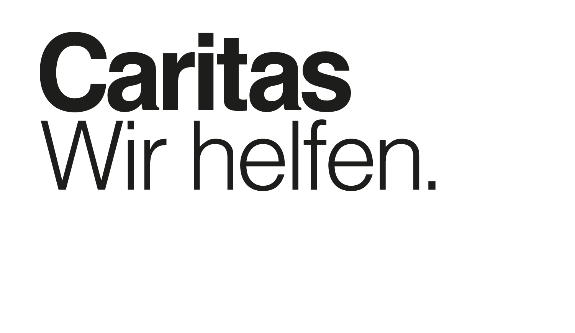 Pfarrblatt-Text zum Welttag der Armen am Elisabethsonntag (19. November 2023)Nicht wegschauen! Papstbotschaft zum Welttag der Armen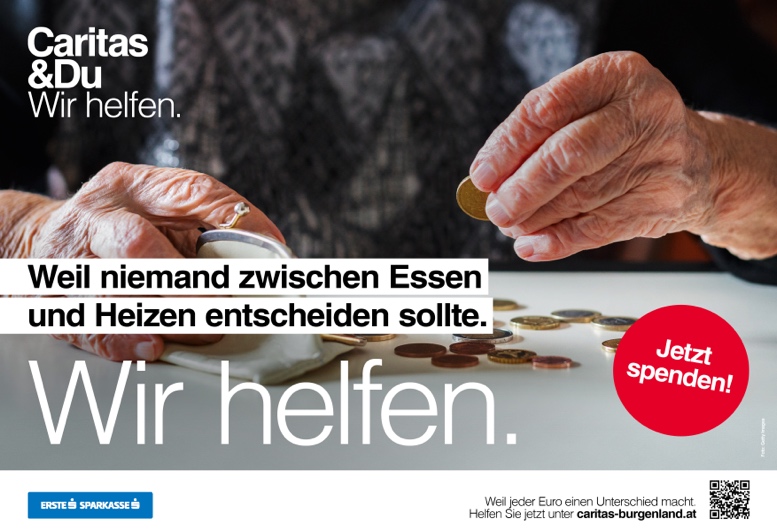 Aus der Botschaft des Papstes: "Wenn man von den Armen spricht, verfällt man leicht in Phrasendrescherei. Eine tückische Versuchung ist es auch, bei Statistiken und Zahlen stehen zu bleiben. Die Armen sind Menschen, sie haben Gesichter, Geschichten, Herzen und Seelen. Sie sind Brüder und Schwestern mit ihren Vorzügen und Fehlern, wie alle anderen auch, und es ist wichtig, mit einem jedem von ihnen in eine persönliche Beziehung einzutreten. ..."         *Das Sujet finden sie im Downloadbereich unter caritas-burgenland.at/pfarrcaritasElisabethsammlung 2023Wenn der Wert des Euros sinkt, muss der Wert der Hilfe stabil bleiben.Im November sammelt die Caritas Burgenland wieder für armutsbetroffene Burgenländer*innen in Not. Jeden Euro zweimal umdrehen. Für fast jede*n siebte*n Österreicher*in ist das nicht nur eine Redewendung, sondern harte Realität. Seit der massiven Teuerungswelle bleibt der Kühlschrank nun häufiger leer, die Wohnung öfter kalt. Viel zu oft müssen Menschen in Not entscheiden: Essen oder Heizen. Denn die Wahrheit ist auch, der umgedrehte Euro ist immer weniger wert. Schon vor der Rekordinflation mussten 21 Prozent unserer Klient*innen in unseren Sozialberatungsstellen nach Abzug der Fixkosten für Miete und Energie mit circa 100 Euro für alle Lebensbereiche auskommen. Als Gemeinschaft dürfen wir diese Ungerechtigkeit nicht hinnehmen. Gemeinsam müssen wir da sein, wir müssen handeln, wir müssen helfen. Vor allem Alleinerzieher*innen, Familien mit mehreren Kindern und Pensionist*innen werden nach wie vor von Nachzahlungen, Mietpreiserhöhungen, gestiegenen Lebensmittel- und Energiepreisen überrollt und kämpfen Monat für Monat. Ganz konkret führt diese Armut zu Delogierungen, zu Ausgrenzung und zu körperlichen und seelischen Krankheiten, zu einem Teufelskreis, dem man oft ein Leben lang nicht entkommen kann.So hilft die Caritas BurgenlandIn den Caritas Sozialberatungsstellen helfen wir vor Ort jenen, die sorgenvoll in die nächsten Monate blicken. Sicherung der Grundbedürfnisse wie Wohnen, Essen, Heizen werden uns vor allem in der kommenden Zeit begleiten. Unser Ziel: Existenzsicherung und nachhaltige Lösungen für Betroffene. Daher sind unsere Angebote sehr vielseitig, um Menschen in Notlagen gut auffangen zu können. Ob es die Alleinerzieherin und ihr Kind ist, die in der Wohnung bleiben können. Der Mindestpensionist, der durch das Begleichen der Energierechnung nicht der Strom abgeschaltet wird. Familien, die einen weiteren Monat genügend Essen für sich und die Kinder haben. Kindern und Jugendlichen aus einkommensschwachen Familien die Hilfe beim Lernen bekommen und dadurch Chancen auf einen sozialen Aufstieg erhalten. In unseren Sozialberatungsstellen, Familienstellen, Mutter-Kind-Häusern, Notschlafstellen und Wohnungseinrichtungen sowie mit vielen anderen Projekten im ganzen Burgenland helfen wir Menschen dabei, ihre Existenz zu sichern.Wir bieten kompetente Beratung in finanziellen und sozialen Notlagen. Die Caritas Mitarbeiter*innen wissen genau, welche Möglichkeiten es für welche Situation gibt.Wir schaffen Bildungschancen in Lerncafés verteilt durchs ganze Burgenland.Mit unseren digitalen Angeboten unter www.wegweiser.at bieten wir rasche und anonyme Hilfe.In Wohnungsloseneinrichtungen, davon ein Mutter-Kind-Haus, schaffen wir ein Zuhause auf Zeit.Mit vielen weiteren Caritas-Angeboten für Menschen in Not quer durch das ganze Burgenland …Aktion Gabenkorb zum Welttag der Armen Gemeinsam mit unseren Pfarren sammeln wir rund um den von Papst Franziskus ins Leben gerufenen „Welttag der Armen“ wieder monetäre Spenden für Menschen in Not im Burgenland. Im Rahmen des Gottesdienstes zum Elisabethsonntag, am 19. November 2023, bitten wir auch die Gottesdienstbesucher*innen um Unterstützung.Wir bitten Sie, sich gerade jetzt – in dieser außerordentlich fordernden Zeit – in Ihren Pfarrern ein Zeichen zu setzten. Wir schauen hin, wir sehen Armut, wir helfen. Für armutsbetroffene Menschen verändert sich durch eine Spende alles. Vielen herzlichen Dank!Nähere Informationen unter www.caritas-burgenland.at/pfarrcaritas/elisabethsammlung